Forschungsvorhaben	GERSS Call 2018/20191. Motivation zur Bewerbung:1.1. Warum ist es notwendig Ihre Forschung in Deutschland zu betreiben?(Max. 200 Wörter)1.2 Wie haben Sie den Kontakt zum Betreuer in Deutschland aufgenommen?2. Grunddaten zum Forschungsvorhaben2.1. Titel des Forschungsvorhabens:2.2. Gegenwärtige Tätigkeiten im Zusammenhang mit dem eingereichten Forschungsvorhaben2.3. Schlüsselwörter:3. Wissenschaftliches Forschungsvorhaben3.1. Entwurf des Forschungsvorhabens (Max. 300 Wörter)3.2. Beschreibung und Methodik des Forschungsvorhabens  (Max. 1000 Wörter)3.3. Ziele des Forschungsvorhabens  (Max. 200 Wörter) – Erwähnen Sie bitte Butzen für Ägypten! 3.4. Arbeitsschritte und Zeitplan Beschreiben Sie bitte wöchentlich Ihre geplante Maßnahmen im Stipendienzeitraum sowie Ihren Zeitplan hierfür!(Gantt Chart wöchentlich geteilt)3.5. Forschungsergebnisse - RisikenBeschreiben Sie bitte Ihre erwarteten Resultate Ihres Forschungsvorhabens sowie mögliche unerwartete Schwierigkeiten, die Ihr Forschungsvorhaben gefährden können! (Max. 200 Words)3.6. Referenzen Literatur, die Sie im eingereichten Forschungsvorhaben angewandt haben3.7. LiteraturverzeichnisWeitere Literatur, die für Ihre Forschung relevant sind. Aktuelles FotoBitte darauf klicken um Ihr Foto hochzuladen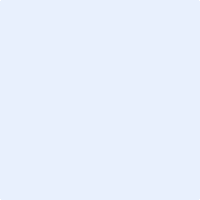 Name: Wie in Ihrem Reisepass geschriebenDisziplin: 